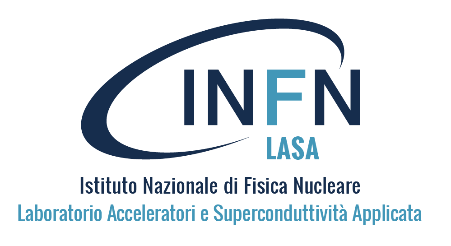 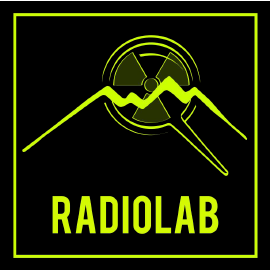 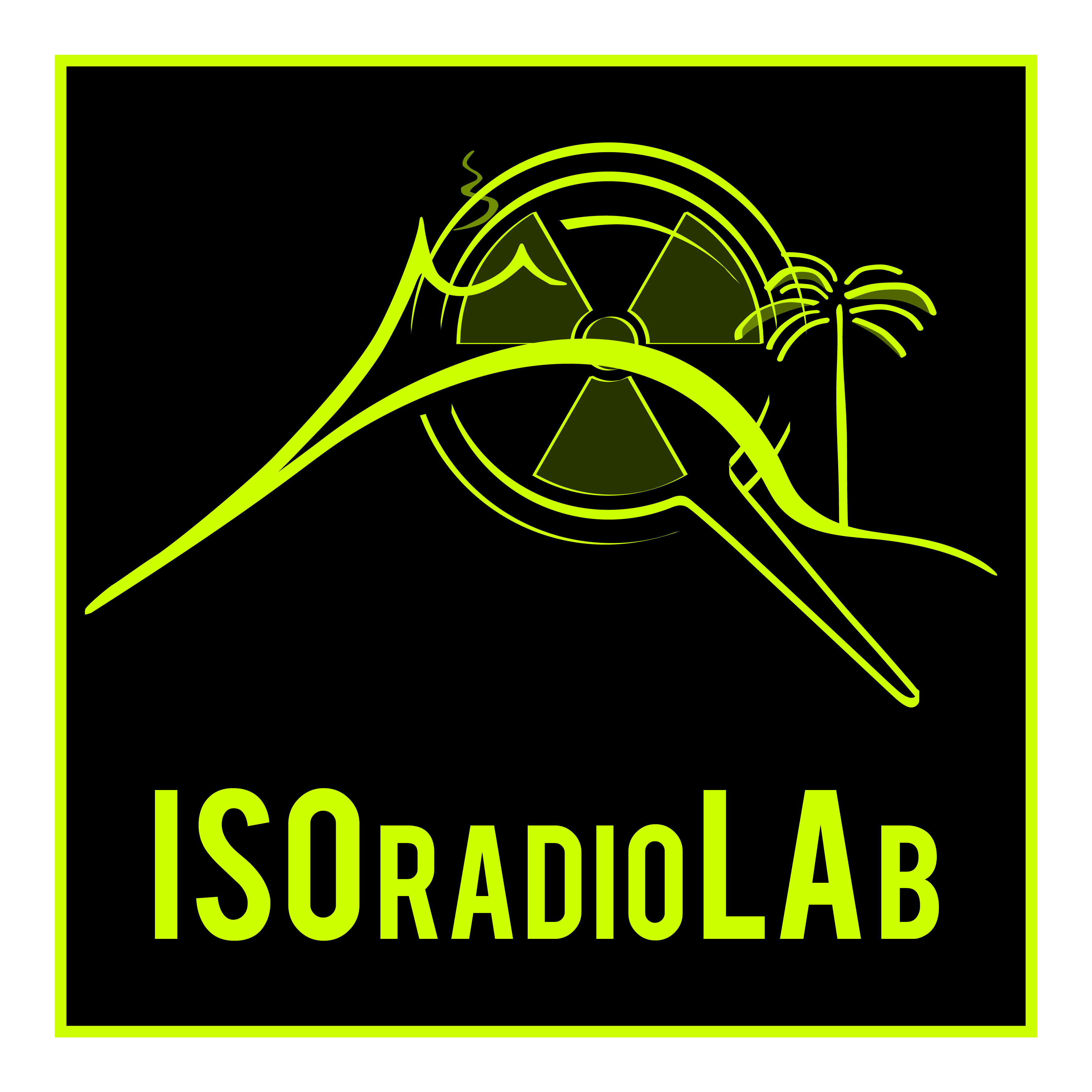 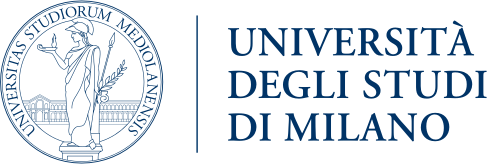 RadioLab Summer SchoolDichiarazione liberatoria per riprese audio, video e fotograficheRiservato al genitore della studentessa/allo studente, se minorenneIo sottoscritto/a (cognome e nome) ________________________________________________,nato/a a___________________________________________________ il _________________residente a ___________________________________________________________________via ______________________________________________________________ n.________, Codice Fiscale_________________________ Tel/Cell_________________________________e-mail (stampatello maiuscolo) ____________________________________________________GENITORE (specificare)della studentessa/studente (cognome)___________________nome____________________nata/o (luogo e data) 															residente a (Città) 			(	) Regione 			 CAP 						in via/p.zza 									 n. 						Codice Fiscale 															Tel. 		 Cell. 													e-mail (stampatello maiuscolo) 				@										in riferimento alla partecipazione di mia/o figlia/o alla RadioLab Summer School, Macugnaga 15-20 settembre 2024AUTORIZZOl’INFN a riprenderla/o in video e/o in fotografia e/o in registrazione audio durante le attività in cui sarà coinvolta/o nel corso della scuola estiva di cui sopra, a riprodurre, diffondere, stampare, pubblicare e proiettare con ogni mezzo attualmente conosciuto o che verrà inventato in futuro tali riprese, senza limitazioni di tempo e luogo e senza alcun corrispettivo a mio favore, ai fini di: - documentazione scientifica e illustrazione delle modalità di svolgimento della Scuola Estiva;- riproduzione di tale documentazione in presentazioni di ricerca, documentazione della scuola nel sito internet del progetto RadioLab e anche su vari media, come ad esempio social, mezzi stampa e di informazione in genere.Data                                                                     Firma del genitore______________________________